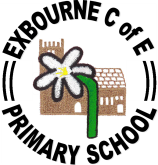 Exbourne Church of England Primary School – Live, love, learn15th November 2019A time of charityAs a Church of England School, charity is at the heart of our ethos. We encourage our children to think about others less fortunate and how we may support them, how to ‘Love thy neighbour’. Recently the school has participated in charity fundraising for Operation Christmas Child, The Poppy Appeal, Team GB’s Athlete Fund as well as our own PFA. The good work these charities do enables children and adults around the world have a brighter future and access some of the opportunities we are so fortunate to have. Thank you for your continued support of our charity work – it is very much appreciated. 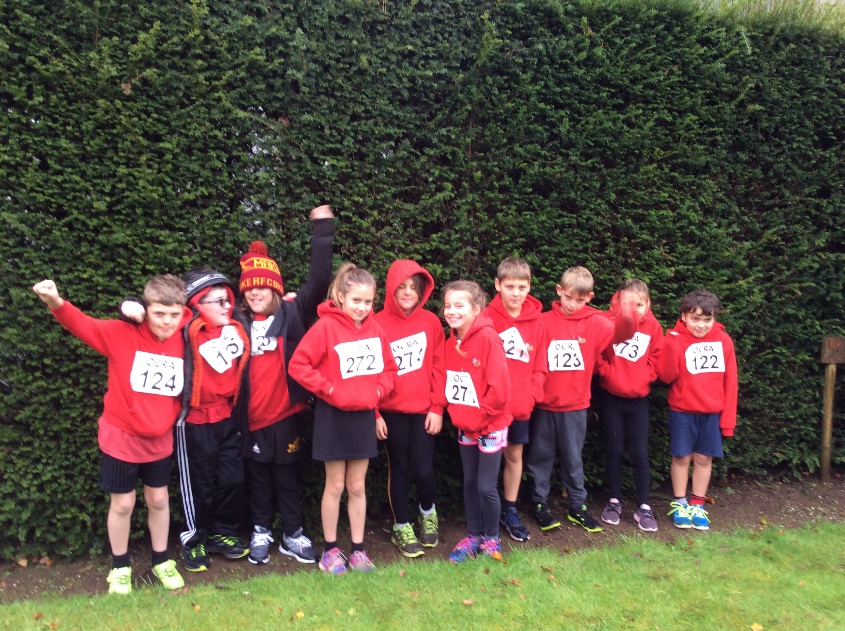 Futsal tournament – Okehampton CollegeA team of children represented the school at the recent ‘Futsal’ tournament in Okehampton. The team played really well and progressed with each match. Thank you to the staff and parents for support the event. Phonics workshopThank you to those parents who took part in our recent phonics workshop or who engaged with the materials available on our website – including a video of a phonics session. We are actively seeking to engage with our parents for the benefit of our pupils. Our next workshops will be focused on Writing and will happen in the week beginning the 6th January. Cross country and Castle DrogoYesterday a team of children raced at Castle Drogo in their annual cross country event. Despite the cold and rain the children were determined and did extremely well. Again, thank you to the parents and staff that made the event possible. 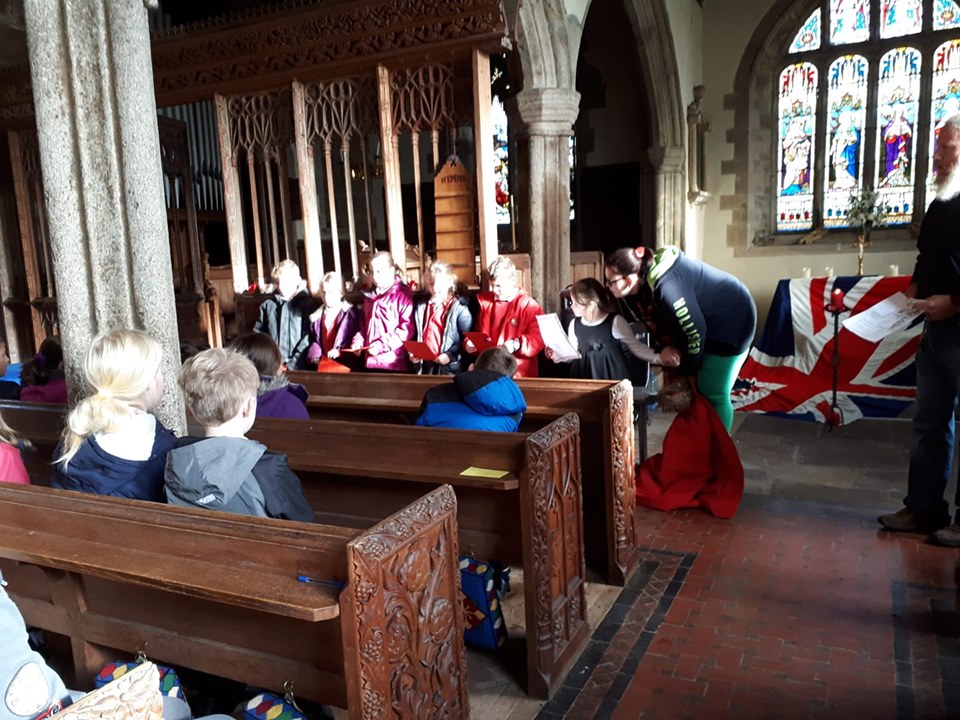 Operation Christmas ChildWell done the School Council who organised the Operation Christmas Child appeal in school. We have sent 8 shoe boxes to children around the world who otherwise may not know the joys of Christmas. The children’s cake sale was successful and raised £30 to help post those boxes. Team GB athlete visit and sponsorshipOn Friday 29th November we will be visited by Ezekiel Ewulo – Team GB long jumper – for a motivational speech and sponsored circuit training. This is a fantastic opportunity for children to be inspired by a real athlete!Please could the sponsor forms and money for our Team GB athelete visit, Ezekiel Ewulo, be returned to school by Friday 22nd November. Remember – the money covers admin costs for the visit and any extra is shared between the school and Team GB’s ‘Athlete Fund’ that supports up and coming young athletes. Also, there are rewards for raising set amounts: Raising £5 will earn you a signed postcard, £15 a signed A4 poster, £35+ will earn you a signed ‘selfie’ with Ezekiel in a special presentation wallet. More information about the charity can be found at the ‘Sports for Champions’ website. Remembrance serviceChildren supported Revd Leigh in delivering a poignant remembrance service on Monday 11th at 11am. A moments silence was observed which allowed the children to reflect upon the day and think about how lucky we are to live in a free and open society. Parent survey - Autumn 2019As a school we are always keen to hear how parents feel their child is doing at our school. Please spare 2 minutes to complete the parental survey - 1 per child in your family. This will help us to understand where we are doing well and where we can improve. Thank you for your co-operation.https://forms.office.com/Pages/ResponsePage.aspx?id=kG0HO7J4vUqeBcIPJiicRnIQax2A75VKtdlTAzqF25lUQ1JUTk9BREtIWVQ4S1I5VkhDRktDNVBIUi4uParents’ forum – 19th NovemberPlease join us for a parents’ forum on Tuesday 19th of November at 9am. The focus will be January staffing, Writing and any other discussion topics brought forward by parents. As you know, our parents’ forum rotate days and times throughout the year to give as many people the opportunity to attend as possible. Please could you let Mrs Chapman know, or use the poll on the Facebook group, if you are able to attend this week. 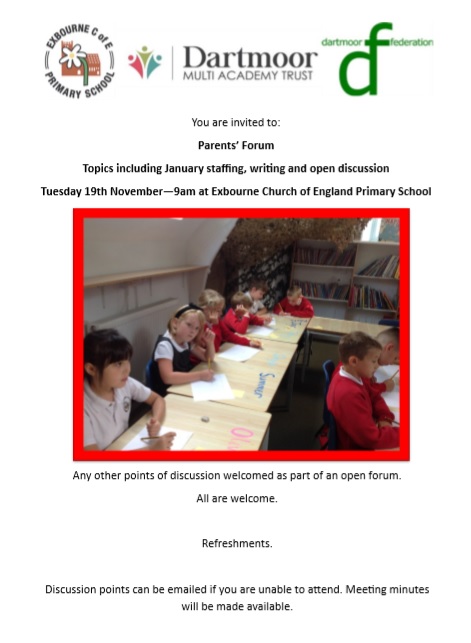 Recycling assemblyOn Thursday 21st November we will be visted by West Devon’s recycling team who are going to speak to the children about the changes to recycling collections and the importance of recycling. One of the key questions related to our ethos is ‘How do we live our lives to look after the environment?’.Climbing and bouldering event – 22nd NovemberA team of children has been selected to attend Milton Abbot climbing barn on Friday 22nd November for a climbing and bouldering event. This annual event gives children an opportunity to experience a different sport that they may have not tried before – all part of our curriculum offer. DiaryNovember18th – Worship with Rev. Leigh – The lost son19th – Parents’ forum – 9am21st – Assembly from West Devon Recycling – new recycling collections. Parents/carers welcome22nd – Climbing and bouldering29th – Visit from Team GB athlete Ezekiel Ewulo, sponsored circuits and motivational assembly. December2nd – Worship with Rev. Leigh – Advent3rd – Last KS1 swimming session – Parents welcome10th – Carol singing at Hatherleigh residential care home12th – Carol singing at Okehampton Library12th – Christmas play, led by Class One – afternoon and evening performances13th – Class One trip to Castle Drogo – Christmas13th – Christmas jumper day13th – MAT school council - Okehampton17th – Trip to Exeter Northcott Panto – Beauty and the Beast18th – Christingles with Rev. Leigh18th – Christmas lunch19th – Carol singing at Waitrose, Okehampton – 9.30am19th – Carol service – St Mary’s Church – 2.30pm20th – Last day of termMr Hill – head@exbourne-primary.devon.sch.uk 